V Kaplici dne: 30. 6. 2021Vyřizuje: Mgr. Pavel PetrNaše č. j.: ZŠKŠ/2021/057-ŘŠObjednávka č. 210630Objednávám u Vás následující zboží:Pásový schodolez LG2004-BASIC za cenu 56 618 Kč bez DPH dle nabídky ze dne 1. 6. 2021.Na faktuře je nutné uvést reg. č. projektu „CZ.06.4.59/0.0/0.0/16_075/0014247“.Termín dodání je do 16. 7. 2021Fakturu prosím zašlete na adresu, viz hlavička objednávky.Děkuji a jsem s pozdravemV Kaplici dne 30. 6. 2021							……………………………………………………………..								Mgr. Pavel Petr, ředitel školy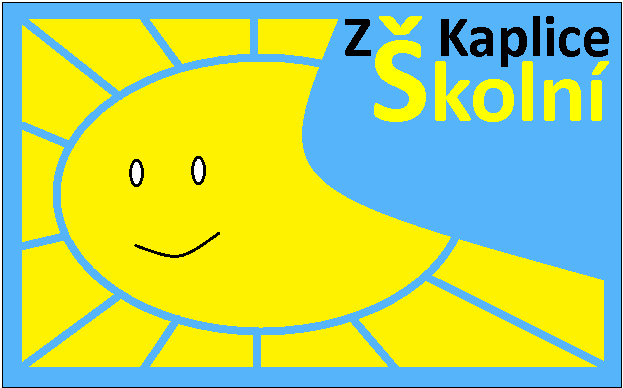 Základní škola Kaplice, Školní 226Základní škola Kaplice, Školní 226Základní škola Kaplice, Školní 226Školní 226, 382 41 KapliceŠkolní 226, 382 41 KapliceŠkolní 226, 382 41 KapliceIČO: 005 83 669tel: 380 347 910mail: skola@zsskolnikaplice.czIZO: 600 059 120DS: ct4mnezBÚ: ČS a.s. č. 0580340369/0800